AufgabenformularStandardillustrierende Aufgaben veranschaulichen beispielhaft Standards für Lehrkräfte, Lernende und Eltern. Hinweis: Wünschenswert ist die Entwicklung von mehreren Aufgaben zu einer Kompetenz, die die Progression der Standards (A – H) abbilden.Aufgabe und Material: Underwater ResearchRead the text and questions below. For each question mark the correct letter.Lies den Text und die Fragen.Markiere für jede Frage die richtige Antwort.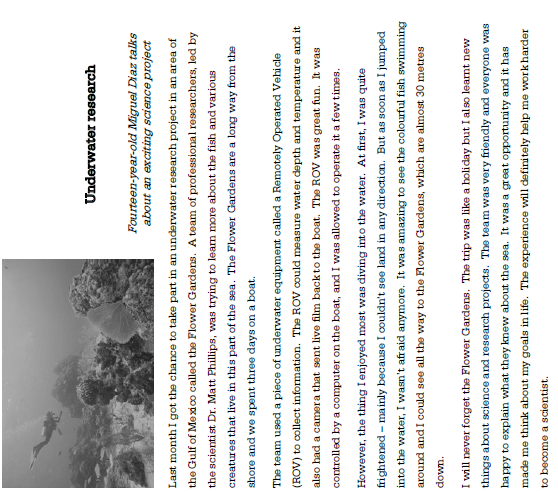 © LISUM 2015Text “Underwater research” Cambridge English Preliminary for Schools. Handbook for teachers. © UCLES 2014, Seiten 8-9, 21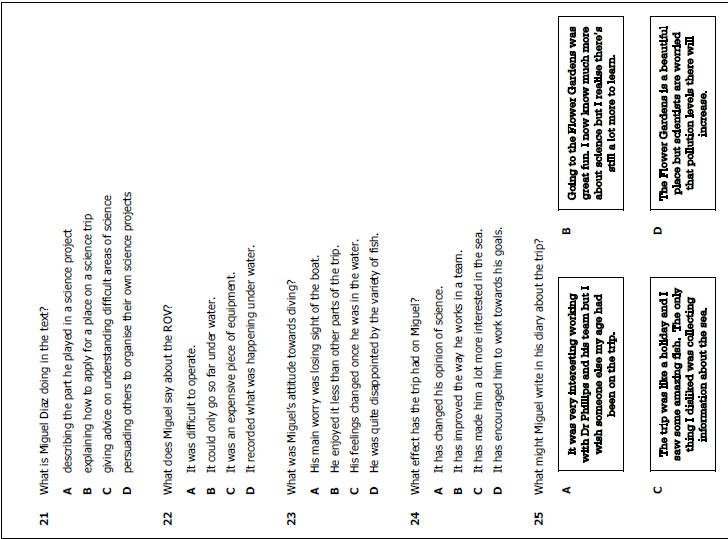 © LISUM 2015Text “Underwater research” Cambridge English Preliminary for Schools. Handbook for teachers. © UCLES 2014, Seiten 8-9, 21Erwartungshorizont: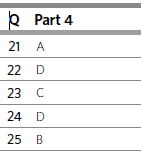 © LISUM 2015Text “Underwater research” Cambridge English Preliminary for Schools. Handbook for teachers. © UCLES 2014, Seiten 8-9, 21FachEnglischEnglischEnglischKompetenzbereichFunktionale kommunikative KompetenzFunktionale kommunikative KompetenzFunktionale kommunikative KompetenzKompetenzLeseverstehenLeseverstehenLeseverstehenNiveaustufe(n)GGGStandardSchülerinnen und Schüler könnenlängeren authentischen Texten zu vertrauten Alltagsthemen und Themen, die mit eigenen Interessen in Zusammenhang stehen, gezielt Hauptaussagen (global) und Einzelinformationen (selektiv) entnehmen.aus einem Repertoire von Lesetechniken und Strategien zur Bedeutungserschließung selbstständig die passenden auswählen und anwenden[orientiert an B1/GeR] (EN-K1.2 G)Schülerinnen und Schüler könnenlängeren authentischen Texten zu vertrauten Alltagsthemen und Themen, die mit eigenen Interessen in Zusammenhang stehen, gezielt Hauptaussagen (global) und Einzelinformationen (selektiv) entnehmen.aus einem Repertoire von Lesetechniken und Strategien zur Bedeutungserschließung selbstständig die passenden auswählen und anwenden[orientiert an B1/GeR] (EN-K1.2 G)Schülerinnen und Schüler könnenlängeren authentischen Texten zu vertrauten Alltagsthemen und Themen, die mit eigenen Interessen in Zusammenhang stehen, gezielt Hauptaussagen (global) und Einzelinformationen (selektiv) entnehmen.aus einem Repertoire von Lesetechniken und Strategien zur Bedeutungserschließung selbstständig die passenden auswählen und anwenden[orientiert an B1/GeR] (EN-K1.2 G)ggf. ThemenfeldNatur und Umwelt (FS-I4)Natur und Umwelt (FS-I4)Natur und Umwelt (FS-I4)ggf. Bezug Basiscurriculum (BC) oder übergreifenden Themen (ÜT)BC SprachbildungBC SprachbildungBC Sprachbildungggf. Standard BCRezeption Leseverstehen (SB-K2)Rezeption Leseverstehen (SB-K2)Rezeption Leseverstehen (SB-K2)AufgabenformatAufgabenformatAufgabenformatAufgabenformatoffen	offen	halboffen	geschlossen	XErprobung im Unterricht: Cambridge Test MusteraufgabeErprobung im Unterricht: Cambridge Test MusteraufgabeErprobung im Unterricht: Cambridge Test MusteraufgabeErprobung im Unterricht: Cambridge Test MusteraufgabeDatum Datum Jahrgangsstufe: Schulart: Verschlagwortung